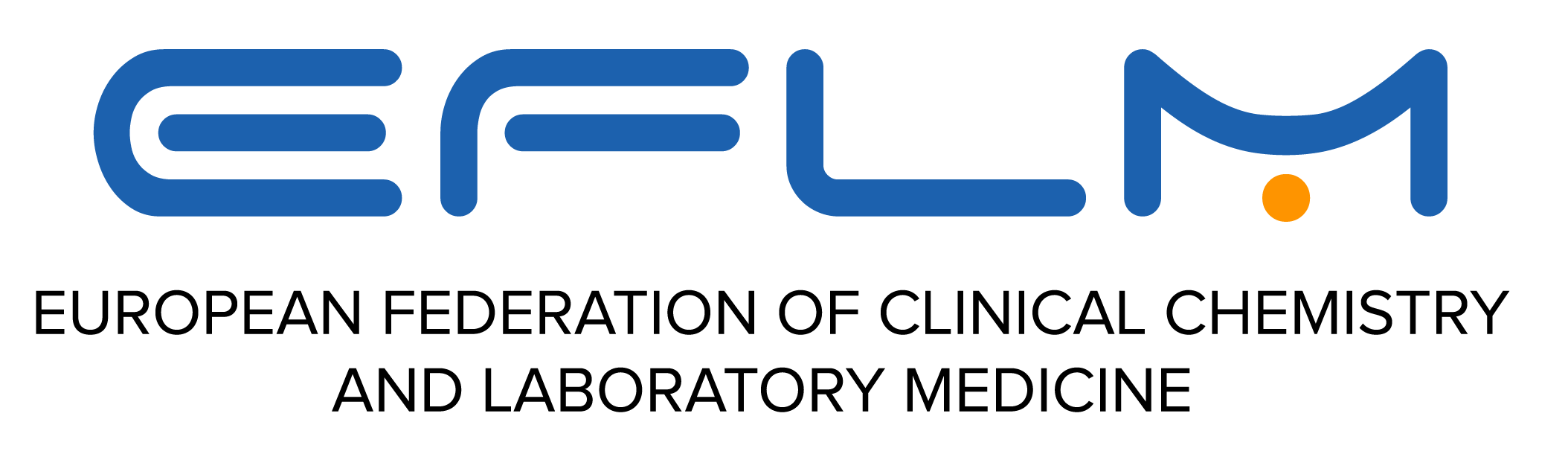 Application form for WG membershipName of the applicant: (title, first name, family name)Professional address: E-mail:Telephone No:Fax No:Name of WG: 	WG “Register”Position applied for:	Full Member  Main professional interests:Background in the topic area of the WG: (max. 250 words)Proposed contribution to the work of the WG: (max. 250 words)Attachments: Letter of support from National Society 	mandatoryCurriculum vitae					mandatoryList of relevant publications			  yes		  noOther (please specify):				Date: _________________			Signature: _______________________